Příloha č. 3 - Technika pro realizaci divadelních představení a koncertů, s výjimkou techniky, kterou zajišťuje HDK1 den akce HDK - technika, základní personál (4 osoby), podílná část M/D
Minimální cena za techniku v rámci celé akceCena bez DPHxx Kč                  xx KčPříloha č. 3 - Technika pro realizaci divadelních představení a koncertů, s výjimkou techniky, kterou zajišťuje HDKPříloha č. 3 - Technika pro realizaci divadelních představení a koncertů, s výjimkou techniky, kterou zajišťuje HDK31000mm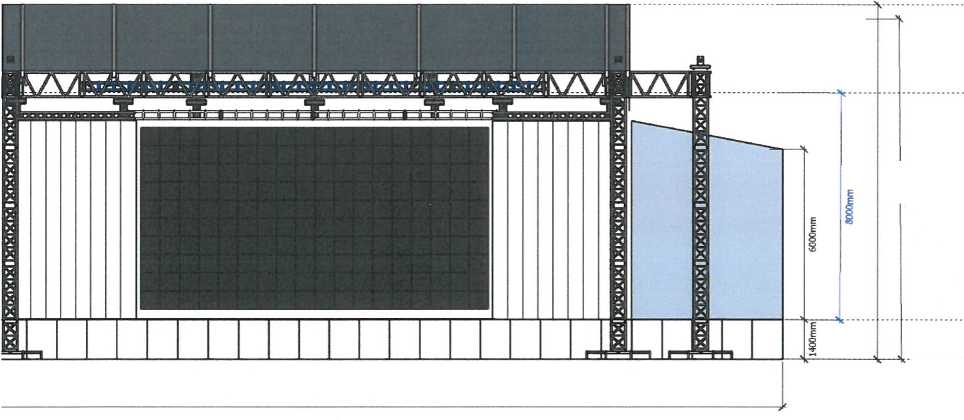 A |	B	      cD3TechnikaMnožstvíPříkon A4Stage and roof systém15Stage extension incl. Roofs (5x10m, height 6m)26ALU Loading Ramp 1,2 x 3m, 1 000kg17Meteostanice GARNI 1055 Arcus18LED screen SMD P6 cabinet - outdoor (64x64cm, 96x96pix), 11,52 x 6,4 m1801,89LED video processor - VD Wall LVP 605 S - LINSN110HP ProBook 450 G4111Robert Juliat CYRANO 3/8 HMI 2500W312,1712Meyer Sound MG-MICA caster frame213Meyer Sound MICA - Compact High-Power Curvilinear Array Loudspeaker244,314Meyer Sound MTF-MICA/M'elodie - transition frame215Meyer Sound M'elodie - UltraCompact High-Power Curvilinear Array Loudspeaker6216Meyer Sound Galileo 616 - Loudspeaker Management System117Meyer Sound 700-HP - UltraHigh-Power Subwoofer89,518Meyer Sound PSM-2 - Stage Monitor7819Intercom Belt pack - ClearCom820Intercom Headset - Canford SMH 210821Intercom Main station - ClearCom CS-210122Přípravna223Montáž1242526Demontáž127NázevMnožstvícena bez DPH /12h28293031323334353637383940414243Obsluha techniky nad rámec základní ceny za 1 den akce HDK1xx Kč